PositionAnzahlPreisEinheitBeschreibungSteuerNetto1100,00 €Produkt 10%00,00 €2100,00 €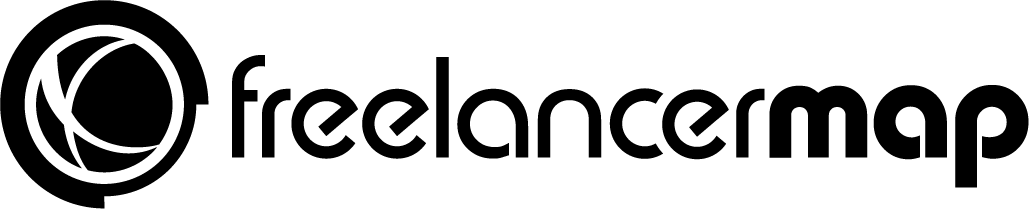 Produkt 20%00,00 €Gesamtbetrag Netto 00,00 €